Об организации и проведении муниципального этапа конкурсамолодежных проектов «Канск2020» в рамках краевогоинфраструктурного проекта «Территория 2020»В соответствии с Законом Красноярского края от 08.12.2006 № 20-5445 «О государственной молодежной политике Красноярского края», на основании календарного плана мероприятий на 2017 год, с целью реализации государственной молодежной политики на территории муниципального образования город Канск, руководствуясь ст. 30, 35 Устава города Канска, ПОСТАНОВЛЯЮ:Отделу физической культуры, спорта и молодежной политикиадминистрации г. Канска (О.В. Береснева), Муниципальному бюджетному учреждению «Многопрофильный молодежный центр» города Канска (далее – МБУ «ММЦ» г. Канска) (А.А. Афанасьева)организовать и провестимуниципальный этап конкурса молодежных проектов «Канск2020» в рамках краевого инфраструктурного проекта «Территория 2020»(весенняя сессия – с 17 марта по 20 марта 2017 года, осенняя сессия – с 22 сентября по 25 сентября 2017года).Утвердить положение о конкурсе «Канск 2020» в рамках регионального инфраструктурного проекта «Территория 2020» 2017(далее – Конкурс «Канск 2020»), согласно приложению № 1 к настоящему постановлению.Утвердить состав экспертного совета, согласно приложению № 2 к настоящему постановлению.МБУ «ММЦ» г. Канска (А.А. Афанасьева) организовать и технически обеспечить площадки на базе молодежного центра для проведения Конкурса «Канск 2020».Рекомендовать  МКУ «Управление образования г. Канска»               (А.П. Панов) обеспечить участие учащихся общеобразовательных школ в Конкурсе «Канск 2020».Рекомендовать директорам средне-специальных учебных заведений: КГАОУ СПО«Канский педагогический колледж» (А.Л. Андреев), КГБОУ СПО «Канский технологический колледж» (Т.В. Берлинец), КГБОУ СПО «Канский политехнический колледж» (Г.А. Гаврилова), КГБОУ СПО «Канский медицинский техникум» (М.Р. Елизарьева), КГБОУ СПО Красноярский краевой библиотечный техникум(И.В. Колесникова), КГБПОУ «Канский техникум отраслевых технологий и сельского хозяйства» (В.Н. Мавлютова) обеспечить участие учащихся в Конкурсе «Канск 2020».Ведущему специалисту Отдела культуры администрации г. Канска А.В. Назаровой опубликовать данное постановление в официальном печатном издании «Канский вестник» и разместить на официальном сайте муниципального образования город Канск в сети Интернет.Контроль за исполнением настоящего постановления оставляю за собой.Постановление вступает в силу со дня подписания.Глава города Канска								Н.Н. КачанПриложение № 1к постановлениюадминистрации   города    Канскаот  02.03.2017 г. № 197Положение о Конкурсе «Канск 2020» в рамках регионального инфраструктурного проекта «Территория 2020» 20171. Общие положения1.1. Муниципальный этап конкурса молодежных проектов «Канск2020» в рамках краевого инфраструктурного проекта «Территория 2020» (далее – Конкурс «Канск 2020») направлен на поддержку инициативы молодых людей(в возрасте от 14 до 30 лет), инициативных групп, осуществляющих деятельность на территории муниципального образования город Канск, путём поддержки конкретных проектов в 2017 году, либо оказания этим проектам иных видов поддержки.1.2. Общее руководство проведением Конкурса «Канск 2020» осуществляет Отдел физической культуры, спорта и молодежной политики администрации г. Канска.Организатором Конкурса «Канск 2020» является Муниципальное бюджетное учреждение «Многопрофильный молодежный центр» города Канска(далее – Организатор конкурса).1.3. Конкурс «Канск 2020» проводится в рамках краевого инфраструктурного проекта «Территория 2020».1.4. Настоящее положение о Конкурсе «Канск 2020»разработано в соответствии с Положением о реализации краевого инфраструктурного проекта «Территория 2020».1.5. По итогам Конкурса «Канск 2020» Организаторконкурса предоставляет материальные ресурсы, необходимыепобедителям для реализации поддержанных проектов.2. Цели конкурса2.1. Целью Конкурса «Канск 2020» является выявление и включение инициатив молодых людей в проектную деятельность, для последующей реализации молодыми людьми своих проектов на территории города Канска с конкретным социально-экономическим результатом для муниципального образования город Канск и его жителей.3. Участники и форматы проведения конкурса3.1. В рамках и для обеспечения функционирования Конкурса «Канск 2020» проводятся следующие форматы: - проектная школа;- молодежный форум;- публичная презентация поддержанных проектов.3.2. Программа проектной школы и молодежного форума установлены Приложением № 1 к настоящему Положению.3.3. В случае невозможности обеспечить проведение Конкурса «Канск 2020», согласно установленной программе, Организатор конкурса обязан согласовать изменения с Организаторами проекта. 3.4. В рамках Проектной школы все участники проходят обучение от квалифицированных тренеров по социальному проектированию. 3.5. Прохождение проектной школы, согласно программе, в рамках Конкурса «Канск 2020» для всех участников является обязательным условием участия в Конкурсе.4. Порядок участия в конкурсе4.1. К участию в Конкурсе «Канск 2020» приглашаются физические лица – граждане от 14 до 30 лет, постоянно проживающие на территории города Канска.4.2. Представить проектную идею на Конкурс «Канск 2020» может как отдельный участник, так и команда.4.3. В случае выявления нарушения условий участия в Конкурсе«Канск 2020», проектная идея отклоняется, поддержка аннулируется.4.4. Для участия в Конкурсе «Канск 2020» необходимо подать Заявку Организатору конкурса по установленной форме (Приложение № 2 к настоящему Положению) не позднее, чем за 2 календарных дня до начала Конкурса.4.5. Заявка заполняется каждым участником Конкурса «Канск 2020» (в том числе каждым участником команды).4.6. Каждым участником или проектной командой заполняется паспорт проекта (Приложение № 3 к настоящему Положению).4.7. Защита проектов проходит на Молодежном форуме руководителем проекта.4.8. Победителем конкурса признается участник или проектная команда  в возрасте от 14 до 30 лет, чей проект получает материальную и иную поддержку по итогам Конкурса «Канск 2020» на условиях и в порядке, предусмотренном  п. 10.1 настоящего Положения. 4.9. Список победителей определяется членами Экспертного совета и утверждается Организатором конкурса. 4.10. К обязанностям Победителя Конкурса «Канск 2020» относятся:- реализация мероприятий по проекту в соответствии с представленным планом;- предоставление Отчёта (Приложение № 4 к настоящему Положению) и фотоотчета Организатору конкурса об итогах реализации проекта;- приглашение представителей Организатора конкурса на мероприятия в рамках реализации проекта.5. Номинации конкурса5.1. Номинация «Жить в Сибири».В рамках номинации могут быть поддержаны проекты, направленные на развитие и поддержку  инициатив молодежи региона:- в сфере благоустройства, экологии и охраны окружающей среды, проведения гражданских кампаний и общественных экспертиз. (ФП «Моя территория»);- в сфере сохранения исторической памяти, краеведения,  исторической реконструкции, гражданского образования и патриотического воспитания. (ФП «Ассоциация ВПК», ФП «Волонтеры Победы»);- направленных на помощь остронуждающимся слоям населения, не имеющим возможности помогать себе самим: старость, беспризорность, инвалидность, стихийные бедствия, социальные катаклизмы. (ФП «Добровольчество»).5.2. Номинация «Сибирское здоровье».В рамках номинации могут быть поддержаны проекты, направленные наразвитие и поддержку инициатив  молодежи региона, нацеленных:- на  пропаганду здорового образа жизни, развитие  физической культуры, фитнеса и пропаганды здорового питания (ФП «Беги за мной!», «Сибирь»);- на  развитие на территории края экстремальных видов спорта (ФП «Х-спорт»);- на  пропаганду студенческого спорта и здорового образа жизни (ФП «Ассоциация студенческого спорта»);- на подготовку и проведение зимней Универсиады 2019 (ФП «Команда 2019»).5.3. Номинация «Творчество». В рамках номинации могут быть поддержаны проекты, направленные на развитие и поддержку инициатив  молодежи региона:- в сфере молодежного творчества и молодежных субкультур (ФП «Арт-парад»);- направленных на  развитие на территории края  движения КВН (ФП «КВН»);- в сфере научно-технического творчества молодежи, моделирования и робототехники (ФП «Робототехника и НТТМ»).5.4. Номинация «Карьера в Сибири». В рамках номинации могут быть поддержаны проекты, направленные на развитие  и поддержку инициатив  молодежи региона:- в сфере создания собственного бизнеса (ФП «Ты – предприниматель»);- направленных на развитие движения краевых студенческих отрядов (ФП «ККСО»).5.5. «Свободная номинация». В рамках номинации могут быть поддержаны проекты,  не относящиеся ни к одной из выше обозначенных номинаций, реализуемые молодежью в возрасте от 14 до 30 лет на территории города Канска.6. Требования к проекту6.1. Проект должен соответствовать следующим требованиям:- быть актуальным для города Канска; - в проекте участники должны указать его ресурсное обеспечение, конкретные механизмы реализации;- смета проекта оформляется по форме номенклатурной сметы, в которой участники указывают материальные и иные ресурсы, необходимые для реализации проекта;- срок реализации проекта может быть не более 3 месяцев со дня объявления результатов Конкурса«Канск 2020» , но не позднее 20 декабря 2017 года;- проект не должен служить источником получения прибыли, а также не поддерживать финансово какую-либо политическую партию или кампанию, религиозную организацию.7. Защита проектов и определение победителей конкурса7.1. Защита проектов проходит на Молодёжном форуме.7.2. В целях проведения экспертизы и оценки проектов на предмет возможности реализации, их детальной проработанности и мотивации авторов на Молодёжном форуме Организатором конкурса создается Экспертный совет.7.3. В целях привлечения дополнительных ресурсов, а также для материальной и иной поддержки проектов, Организатор конкурса вправе пригласить в состав Экспертного совета представителей муниципальной власти, а также представителей бизнеса.7.4. Подведение итогов Конкурса «Канск 2020» и принятие решения о поддержке проектов относится к компетенции Экспертного совета.7.5. Деятельность Экспертного совета осуществляется с соблюдением принципов гласности, объективной оценки, единства требований и создания равных конкурентных условий на основе коллегиального обсуждения и решения вопросов, входящих в ее компетенцию.7.6. Победителями Конкурса «Канск 2020» признаются участники, которые, согласно решению Экспертного совета, мотивированы к реализации собственной идеи, детально проработали механизм её реализации, а также предложили актуальный проект.7.7. При оценке проектов Экспертный совет выставляет баллы согласно листу экспертной оценки проектов (Приложение № 5 к настоящему Положению), которые впоследствии являются основанием для принятия решения об определении победителей.7.8. При определении победителей Конкурса «Канск 2020» Экспертный совет вправе корректировать потребности, запрашиваемые для реализации проекта (Приложение № 6 к настоящему Положению), исходя из таких критериев как: - реалистичность и обоснованность представленной сметы проекта;- соответствие мероприятий проекта его целям и задачам, оптимальность механизмов его реализации;- степень соответствия проекта социально-экономическим приоритетам развития города Канска и необходимости реализации проекта.7.9. Окончательная сумма финансирования проекта определяется решением Экспертного совета.7.10. Результаты Конкурса оформляются протоколом, который включает информацию о проектах, получивших материальную и иную поддержку, с указанием сумм, выделенных на реализацию проектов (источниках финансирования). 7.11. Организатор конкурса в течение 2 рабочих дней со дня проведения Конкурса «Канск 2020» обеспечивает регистрацию всех поддержанных проектов в рамках Конкурса на сайте «территория2020.рф».7.12. Организатор конкурса «Канск 2020» оставляет за собой право использования в рамках законодательства РФ  информации, касающейся организации и проведения Конкурса«Канск 2020» . 8. Мониторинг реализации проектов8.1. Мониторинг реализации поддержанных проектов осуществляется Организатором конкурса.8.2. Предметом мониторинга является:- ход реализации проекта;- направление использования предоставленных материальных ресурсов;- достижение основных результатов реализации проекта;- предоставление Отчета руководителем проекта по итогам его реализации.8.3. Мониторинг осуществляется путём:- направления запросов победителю Конкурса «Канск 2020»;- проведения проверок в течение периода реализации проекта.8.4. Организатор конкурса вправе вносить предложения победителю Конкурса «Канск 2020» по повышению эффективности реализации проекта с целью достижения ожидаемых показателей проекта не ниже заявленных.Отчетность о реализации проектов9.1. Победитель Конкурса«Канск 2020»  представляет отчёт по форме (Приложение № 4 к настоящему Положению) о реализации проекта Организатору конкурса. 9.2. Отчет о реализации проекта представляется в срок не позднее 2 дней со дня окончания реализации проекта.9.3. К отчету прилагаются фотоматериалы о реализации проекта (минимальное разрешение 3264х2448), а также видеоматериалы и другие презентационные материалы.9.4. Организатор конкурса обеспечивает размещение отчета о реализации проекта на сайте «территория2020.рф» в срок не более 2 дней со дня предоставления победителем Конкурса«Канск 2020»  отчета о реализации проекта.9.5. Муниципальный организатор обеспечивает размещение отчета о реализации проекта, поддержанных в рамках Конкурса«Канск 2020», на сайте «территория2020.рф»  в течение 4 дней со дня окончания реализации проекта, но не позднее 20 декабря 2017 года.10. Финансирование10.1. Материальная поддержка проектных идей победителей конкурса в номинациях, обозначенных пунктами 5.1. – 5.5. настоящего положения, осуществляется за счет средств краевой субсидии на поддержку деятельности муниципальных молодежных центров.10.3. Дополнительным источником финансирования Конкурса «Канск 2020» являются иные источники, не запрещенные законодательством РФ.11. Сроки проведения конкурса11.1. Конкурс проводится в следующие сроки:- в рамках весенней сессии в периоды с «17» марта по «20» марта 2017 года;- в рамках осенней сессии в периоды с «22» сентября по «25» сентября 2017 года.12. Контактная информация12.1. Отдел физической культуры, спорта и молодежной политики администрации г. Канска.Адрес: 663600, Красноярский край, г. Канск, ул. Кобрина, 26;Тел. 8 (39161) 3-26-24;E-mail:kmpfks_kansk@mail.ru;Контактные лица –Береснева Ольга Владимировна (начальник Отдела ФКСиМП).12.2. Муниципальное бюджетное учреждение «Многопрофильный молодежный центр» города Канска.Адрес: 663604, Красноярский край, г. Канск, ул. 40 лет Октября, 5;Тел. 8 (39161) 2-36-51;E-mail: mmc_kansk@mail.ru;Контактные лица - Афанасьева Алина Анатольевна  (директор МБУ «ММЦ» г. Канска).Начальник Отдела ФКСиМП						          О.В. БересневаПриложение № 1 к Положению Муниципальный этап конкурса молодежных проектов «Канск2020»в рамках краевого инфраструктурного проекта «Территория 2020»Программа проектной школы17.03.2017 г. - день 1. «Я и моя территория»18.03.2017 г. - день 2. «От идеи к проекту»19.03.2017 г. - день 3. «Упаковка проектов»20.03.2017 г. - день 4. «Защита проектов»Программа молодежного форумаПриложение № 2к ПоложениюМуниципальный этап конкурса молодежных проектов «Канск2020»в рамках краевого инфраструктурного проекта «Территория 2020»Заявка участника** Оформляется каждым участником программы Конкурса «Канск 2020»Приложение № 3к ПоложениюМуниципальный этап конкурса молодежных проектов «Канск2020»в рамках краевого инфраструктурного проекта «Территория 2020»Паспорт проекта** Каждой проектной командой (которая может состоять из нескольких участников) оформляется 1 паспорт для их проекта.Приложение № 4к ПоложениюМуниципальный этап конкурса молодежных проектов «Канск2020»в рамках краевого инфраструктурного проекта «Территория 2020»о реализации проектаДата составления отчета: ______________________Ф.И.О., контакты составителя отчета: ______________Приложение № 5к ПоложениюМуниципальный этап конкурса молодежных проектов «Канск 2020»в рамках краевого инфраструктурного проекта «Территория 2020»Лист экспертной оценки проектов**5  бальная шкала оценок проектов ФИО Эксперта ____________________________________Приложение № 6к ПоложениюМуниципальный этап конкурса молодежных проектов «Канск2020»в рамках краевого инфраструктурного проекта «Территория 2020»Критерии оценки проектов.Соответствие заявленной номинации:Проект соответствует заявленной номинации - (0)Проект не соответствует заявленной номинации - (1)Наличие опыта проектной деятельности у команды:Опыт проектной деятельности не достаточен для реализации проекта - (0)Имеется достаточный опыт реализации проекта - (1)Актуальность и востребованность проекта:Проблема не сформулирована. Проект не актуален и не востребован - (0)Проблема сформулирована четко, но не актуальна в настоящий момент - (1)Проблема сформулирована четко. Проект актуален и востребован для узкого круга людей - (2)Проблема четко сформулирована. Проект актуален и востребован для широкого круга людей - (3)Проблема сформулирована на основе глубокого анализа сложившейся ситуации. Проект актуален и востребован для широкого круга людей - (4)Инновационный характер проекта:Проект является продолжением текущей деятельности заявителя - (0)Предложенные механизмы реализации проекта не носят новизны и являются устаревшими - (1)Предложено классическое решение проблемы - (2)Представлен новый, но заимствованных в других сферах способ решения проблемы - (3)Предложен инновационный (оригинальный) подход к решению обозначенной проблемы - (4)Степень разработанности оргплана:Оргплан отсутствует - (0)Оргплансоставлен из набора несвязанных между собой мероприятий - (1)Оргплан не содержит показателей эффективности (результатов) и источников получения данных - (2)Оргплан содержит показатели эффективности, но нет источников получения данных - (3)Оптимальныйоргплан с результатами, источниками и связанностью мероприятий - (4)Анализ рисков проекта:Риски проекта не учтены - (0)Проведен поверхностный анализ рисков и не предложены меры по их устранению - (1)Имеется глубокий анализ рисков, но меры по предупреждению слабые - (2)Глубокий анализ рисков и сильные меры по предупреждению - (3)Наличие привлеченных партнерских ресурсов:Партнеры не привлекаются - (0)В качестве партнеров заявлены ОМС и МУ - (1)Заявлено небольшое число партнеров от власти, бизнеса и общественности - (2)Заявлен широкий круг партнеров, не подтвержденный соглашениями - (3)Имеют отношения с партнерами, установленные соглашениями - (4)Конкретный и значимый результат:Результаты проекта не представлены - (0)Результаты неконкретны и неизмеримы - (1)Результаты проекта представлены в относительных величинах - (2)Результаты в абсолютных величинах, но их значимость невелика - (3)Абсолютные величины, значимость высока - (4)Экономическая эффективность проекта:Затраты необоснованные, не соответствуют целям и задачам проекта - (0)Для достижения результатов требуют меньшие ресурсы - (1)Затраты соответствуют целям, но часть статей требует корректировки - (2)Затраты обоснованы, но есть незначительные резервы для экономии бюджета - (3)Затраты обоснованы, бюджет сбалансирован - (4)Возможность дальнейшего развития проекта:Проект реализуется однократно, без продолжения. Нет возможности развивать проект даже в других условиях - (0)Авторами не планируется дальнейшее развитие, но проект может реализовываться другой командой - (1)Описано дальнейшее развитие проекта, но отсутствует механизм будущей деятельности - (2)Описано дальнейшее развитие и механизм, но отсутствуют предложения по ее финансированию - (3)Описаны дальнейшее развитие, механизм и схема финансирования после закрытия гранта - (4)Приложение № 2 к постановлениюадминистрации города Канскаот 02.03. 2017 № 197Составэкспертного советаНачальник Отдела ФКСиМП                                                             О.В. Береснева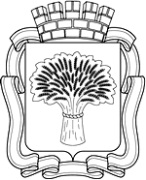 Российская ФедерацияАдминистрация города Канска
Красноярского краяПОСТАНОВЛЕНИЕРоссийская ФедерацияАдминистрация города Канска
Красноярского краяПОСТАНОВЛЕНИЕРоссийская ФедерацияАдминистрация города Канска
Красноярского краяПОСТАНОВЛЕНИЕРоссийская ФедерацияАдминистрация города Канска
Красноярского краяПОСТАНОВЛЕНИЕ02.03.2017 г.№197ВремяНазвание, описание площадки10.00 - 10.45Регистрация участников.10.45 – 11.00Открытие проектной школы, представление тренера.11.00 – 12.00Система молодежной политики. 12.00 – 13.00Примеры успешных практик / реализованных проектов.13.00 – 13.15Введение в социальное проектирование. 13.15 – 14.15Перерыв.14.15 – 16.30Введение в социальное проектирование. Работа с проблематикой. 16.30 – 17.30Фиксация идей. Разбор формальных требований написания проекта.ВремяНазвание, описание площадки10.00 – 11.00Работа со структурой паспорта проекта.11.00 – 13.00Работа со структурой паспорта проекта. Консультации с тренерами.13.00 – 14.00Перерыв.14.00 – 15.00Продолжение групповой работы по оформление паспорта проекта.15.00 – 17.00«Презентация проекта: структурирование информации».17.00 – 18.00Экспертные сообщения по итогам дня. Рефлексия и фиксация результатов.ВремяНазвание, описание площадки9.00 – 10.00Работа групп по доработке и оформлению презентаций молодежных проектов. Консультация с тренерами. 10.00 – 12.00Работа групп по доработке и оформлению презентаций молодежных проектов. Консультация с тренерами. 12.00 – 13.00«Презентация проекта: выступление, визуализация».13.00 – 14.00Перерыв.14.00 – 15.00Предзащита проектов и регистрация проектов на защиту.15.00 – 17.30Предзащита проектов и регистрация проектов на защиту.ВремяНазвание, описание площадкиНазвание, описание площадки10:00-11:00Регистрация участников Форума.Регистрация участников Форума.11:00-11:15Открытие Форума.Открытие Форума.11:15- 15:00Презентация проектов. Презентационная сессия, на которой участники Форума презентуют свои проекты экспертному совету.15:00-15:30Совещание экспертов.Закрытое совещание экспертов. 15:00-16:00Награждение участников / победителейНаграждение участников / победителейЛичные данныеЛичные данныеФамилия Имя ОтчествоДата рождения (чч.мм.гггг.)Контактная информацияКонтактная информацияКонтактный телефонЭлектронная почтаМесто регистрации (прописка)Место учебы / работыМесто учебы / работыУчебное заведение / ОрганизацияКласс / Группа / ДолжностьФлагманские программыФлагманские программыВ деятельности  каких  муниципальных штабов  Флагманских программ Вы принимаете участие?В каких  Краевых мероприятиях Флагманских программ Вы участвовали?Проектная идеяНазвание проектной идеи, которую Вы представляете.Цель проектной идеи.Проектная идеяПроектная идеяПроектная идеяПроектная идеяПроектная идеяФлагманская программаНазвание проектаСтатус проекта(заявлен, реализуется, реализован).Краткое описание идеи(аннотация проекта)3-5 предложений о том, в чем суть Вашей идеи.АктуальностьВ 1-3 предложениях сформулируйте проблему, которую решает Ваш проект. Укажите, почему для общества важно решать именно эту проблему, а не другую. Проблема это всегда отсутствие, недостаток, плохое состояние чего-либо. Опишите идеальное состояние дел.ЦельЦель проекта – это конкретный способ (действие) решения проблемы и достижения или приближения к желаемому будущему, которое описано в актуальности вашего проекта.Например:цель: воспитание патриотизма у молодежи;цель: строительство детской площадки во дворе дома 56 на ул. Чкалова.План реализацииПоследовательный набор Ваших действий для того, чтобы реализовать проект. Другими словами: что и в каком порядке, в какие сроки вы будете делать и кто ответственный.Действие 1Действие 2Действие 3чч.мм.гг.чч.мм.ггчч.мм.ггчч.мм.гг.чч.мм.ггчч.мм.ггФ.И.О.Ф.И.О.Ф.И.О.Время реализации проекта.Даты начала и окончания проекта.Целевая группаКто получит пользу от реализации вашего проекта? Указывайте конкретные социальные группы. Например:студенты КГБПОУ «Канский политехнический колледж» 1-2 курса, занимающиеся спортом - 300 человек.РезультатКак Вы поймёте, что идея полностью воплощена? Например:- построена детская площадка (50 кв. м);- 400 человек стали зрителями мероприятий;- 50 молодых людей приняло непосредственное участие в реализации проекта;- опубликовано 10 информационных заметок в СМИ;- 1000 участников в группе vk.com.География проектаГеография проектаГеография проектаГеография проектаГеография проектаКакое  муниципальное образование Вы представляете (муниципальный район / город, поселок, село)?На какую территорию будет распространен Ваш проект?Ресурсы, необходимые для реализации идеиРесурсы, необходимые для реализации идеиРесурсы, необходимые для реализации идеиРесурсы, необходимые для реализации идеиРесурсы, необходимые для реализации идеиМатериальные ресурсыМатериальные ресурсыМатериальные ресурсыМатериальные ресурсыМатериальные ресурсыВсё то, что можно приобрести(товары, вещи, материалы).ЦенаКоличествоКоличествоОбщая стоимость1.2.1.2.1.2.1.2.1.2.Иные ресурсы(административные, кадровые ресурсы и др.).Имеющиеся ресурсы(кадровые, материальные и др.)Стоимость проекта.Сколько, по Вашим подсчетам, всё это стоит(имеющаяся сумма, запрашиваемая сумма).Общая сумма:Общая сумма:Общая сумма:Общая сумма:Стоимость проекта.Сколько, по Вашим подсчетам, всё это стоит(имеющаяся сумма, запрашиваемая сумма).Имеющаяся сумма:Имеющаяся сумма:Запрашиваемая сумма:Запрашиваемая сумма:Команда проектаКоманда проектаКоманда проектаКоманда проектаКоманда проектаКто является руководителем Вашей команды? (полностью)Ф.И.О.Кто является руководителем Вашей команды? (полностью)ТелефонКто является руководителем Вашей команды? (полностью)Е-mailКто является руководителем Вашей команды? (полностью)Ссылка на профиль в социальной сети VKКто является руководителем Вашей команды? (полностью)Место работы/учебыЧлены проектной команды, которые поедут представлять идею (перечислите каждого члена Вашей команды и их функционала в проекте)1. ФИО 2.1. Функции2. 1. Функции2. 1. Место учебы/работы2.Общая информацияОбщая информацияНазвание проекта  Ф.И.О. руководителя проекта Телефон, e-mailруководителя проектаСрок реализации проектаГде был реализован проект? (территория, город/село, учреждение)Суть проектаСуть проектаОписание проектаЦели проектаУчастники проектаУчастники проектаЦелевая аудитория проекта (для кого был реализован проект, кто стал его участниками).Количество участниковСредний возраст участниковКоманда проектаКоманда проектаКто реализовывал проект? Опишите каждого участника команды (Ф.И.О., «должность в проекте», где учится / работает)Кто помог в реализации проекта?(конкретные люди и организации)Результаты проектаРезультаты проектаКоличественные результаты Качественные результатыИнформационное сопровождениеИнформационное сопровождениеСсылка на фотоматериалы о реализации проектаминимальное количество фотографий минимальное разрешение фотографий 3264х2448Ссылка на видеоматериалы  о реализации проекта (если имеются)Обратная связьОбратная связьС какими проблемами пришлось столкнуться?Как удалось решить эти проблемы?Дальнейшее развитие проекта№Название проектаАктуальность идеиСоответствие результатов заявленнымцелямПроработанность проектаПрезентация проектаОбщее количество балловКомментарий по проекту12345678910Князева Наталья Ивановназаместитель главы города по социальной политике,председатель экспертного советаБереснева Ольга Владимировнаначальник Отдела физической культуры, спорта и молодежной политики администрации города КанскаУткина Виктория Николаевнаспециалист по работе с молодежью муниципального бюджетного учреждения «Многопрофильный молодежный центр» города Канска, секретарь экспертного совета(по согласованию)Члены экспертного совета:Члены экспертного совета:Афанасьева Алина Анатольевнадиректор муниципального бюджетного учреждения «Многопрофильный молодежный центр» города Канска (по согласованию)Козлов Александр Михайловичдепутат Канского городского Совета депутатов (по согласованию)Лосева Юлия Михайловнадиректор МКУ «Служба заказчика»Персидская Ольга Михайловнаконсультант главы по связям с общественностьюСорокаИнна Викторовнадиректор муниципального казенного учреждения «Межведомственная централизованная бухгалтерия (по согласованию)Сурначева Евгения Викторовнадиректор ЦБС г. Канска (по согласованию)Филиппов Игорь Александровичдепутат Канского городского Совета депутатов (по согласованию)Усольцева Татьяна Николаевназаместитель начальника– начальник отдела МКУ «Управление образования администрации г. Канска»